Supplementary informationTable 1S.  Target analytes and their application/origin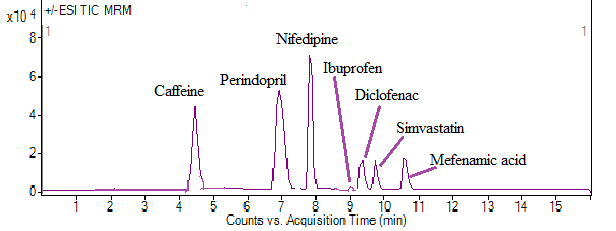 Fig. 1S.  TIC chromatogram of a standard mixture of 1 mg L-1 for targeted compounds analyzed by negative and positive ionization (ESI) modes of UPLC-MS.Name of compoundTherapeutic classChemical StructureLog KOWpKaPropertyCaffeineStimulants/Caffeine metabolitesC8H10N4O2−0.110.4 BasicDiclofenacAnalgesics/Anti- inflammatoriesC14H11Cl2O24.54.2AcidicIbuprofenAnalgesics/Anti- inflammatoriesC13H18O23.94.9AcidicMefenamic acidAnalgesics/Anti-inflammatoriesC15H15NO25.14.2, −1.6AcidicNifedipineAntihypertensiveC17H18N2O62.25.3, 3.9Basic/ AcidicPerindoprilAntihypertensiveC19H32N2O52.63.7, 5.4AcidicSimvastatinLipid lowering agentC25H38O54.614.9, −2.8Basic/ Acidic